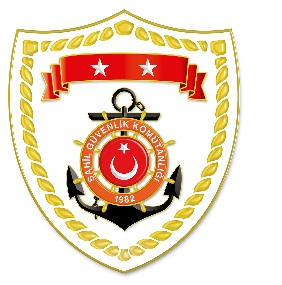 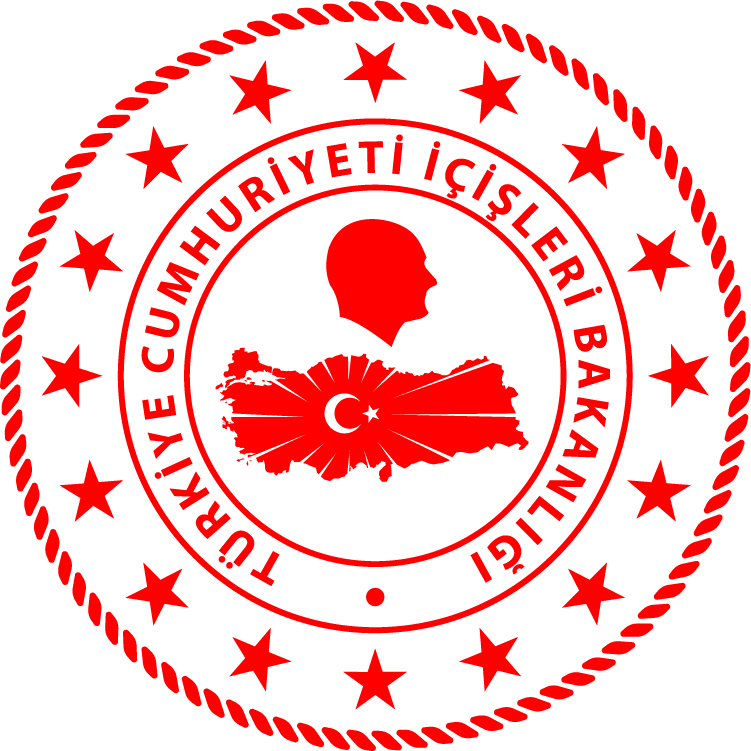 Marmara BölgesiEge BölgesiAkdeniz BölgesiS.NUTARİHTESPİTUYGULANAN İDARİ PARA CEZASI MİKTARI (TL)CEZANIN KESİLDİĞİİL/İLÇE-MEVKİİAÇIKLAMA119 Şubat 2021Yabancıların Türk karasularında su ürünleri avcılığı yapması21.822İSTANBUL/FatihToplam 13 işleme 69.598 TL idari para cezası uygulanmıştır.219 Şubat 2021Yasak sahada midye avcılığı yapmak (2 işlem)5.562İSTANBUL/FatihToplam 13 işleme 69.598 TL idari para cezası uygulanmıştır.319 Şubat 2021Gerçek kişi avlanma ruhsat tezkeresi almadan su ürünleri avcılığı yapmak5.455İSTANBUL/FatihToplam 13 işleme 69.598 TL idari para cezası uygulanmıştır.419 Şubat 2021Gerçek kişi avlanma ruhsat tezkeresini yeniletmemek1.091İSTANBUL/TuzlaToplam 13 işleme 69.598 TL idari para cezası uygulanmıştır.519 Şubat 2021Gerçek kişi avlanma ruhsat tezkeresi almadan su ürünleri avcılığı yapmak5.455ÇANAKKALE/Merkez Toplam 13 işleme 69.598 TL idari para cezası uygulanmıştır.620 Şubat 2021İstanbul Boğazı trafik ayrım şeridinde su ürünleri avcılığı yapmak (3 işlem)8.181İSTANBUL/BeykozToplam 13 işleme 69.598 TL idari para cezası uygulanmıştır.721 Şubat 2021Gemi avlanma ruhsat tezkeresi olmamak10.908İSTANBUL/FatihToplam 13 işleme 69.598 TL idari para cezası uygulanmıştır.821 Şubat 2021Yasak sahada midye avcılığı yapmak (2 işlem)7.416TEKİRDAĞ/Marmara EreğlisiToplam 13 işleme 69.598 TL idari para cezası uygulanmıştır.921 Şubat 2021Kara ve kıllı midye avcılığı yapmak3.708TEKİRDAĞ/Marmara EreğlisiToplam 13 işleme 69.598 TL idari para cezası uygulanmıştır.S.NUTARİHTESPİTUYGULANAN İDARİ PARA CEZASI MİKTARI (TL)CEZANIN KESİLDİĞİİL/İLÇE-MEVKİİAÇIKLAMA119 Şubat 2021Aletli dalış yaparak su ürünleri avcılığı yapmak (3 işlem)5.562BALIKESİR/BurhaniyeToplam 5 işleme 13.744 TL idari para cezası uygulanmıştır.220 Şubat 2021Gemi ruhsat kod numarasını görünür şekilde gemi üzerine yazmamak5.455AYDIN/DidimToplam 5 işleme 13.744 TL idari para cezası uygulanmıştır.321 Şubat 2021Yasak sahada uzatma ağı ile avcılık yapmak2.727İZMİR/SeferihisarToplam 5 işleme 13.744 TL idari para cezası uygulanmıştır.S.NUTARİHTESPİTUYGULANAN İDARİ PARA CEZASI MİKTARI (TL)CEZANIN KESİLDİĞİİL/İLÇE-MEVKİİAÇIKLAMA120 Şubat 2021Yasak av aracı ile su ürünleri avcılığı yapmak (2 işlem)3.708ANTALYA/SerikToplam 2 işleme 3.708 TL idari para cezası uygulanmıştır.